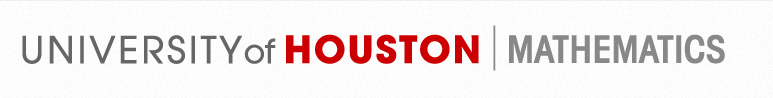 Job Description:  Undergraduate teaching assistants will work alongside graduate TAs to better facilitate learning and individualized instruction in 3 hours of lab meetings for Calculus I in the fall and in the spring.  Teaching assistants will attend a short meeting each week meeting with the course lecture instructor to discuss curriculum for the week and a summer training session a week before the semester begins to discuss teaching methods with an instructional facilitator.  Teaching assistants will be required to attend the lecture course as well.  A stipend of $2,000 per semester will be provided.  Qualifications:You must have earned an A- or A in both Calculus I and Calculus II.You must have taken at least 6 hours of Math above Calculus II and earned at least an A-.You must have a cumulative 3.25 GPA with a minimum 3.5 GPA within the major.Application Materials:1.  Application form  2.  Resume (including work experince)2.  Unofficial transcript (printed from PeopleSoft)3.  At least two faculty references4.  Fall 2015 class schedule Please deliver completed applications by April 24th to:Prof Bekki GeorgeMath Department Office641 Phillip G Hoffman Hall (PGH)If you have any questions, please contact Prof. Bekki George at bekki@math.uh.edu Please Type or Print Legibly.Name:________________________________________________________________________			Last	      			First				MIPhone number:___(____)__ _________ ____________________________________________E-mail address:__________________    ____________________________________________PeopleSoft ID: __________________Cumulative GPA:_______                  _________          _   Major/Minor:__________________                                                                                           __Faculty References (give name, department and email):       _______________________________________________________________________________________________________________________________________________________________________________________How did you learn about this position?____Flier____Faculty/Staff recommendation____Lecture course announcement____E-mail announcement____Departmental website____Other___________________________